Publicado en Madrid el 20/01/2015 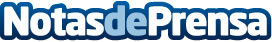 Convocado el IV Concurso de Fotografía Digital “Hitachi On Site”Aire acondicionado HITACHI abre la IV edición de su Concurso de Fotografía Digital con premios en dos categorías y que cuenta de nuevo con la colaboración de PENTAXDatos de contacto:Studio2C.esStudio2C.esNota de prensa publicada en: https://www.notasdeprensa.es/convocado-el-iv-concurso-de-fotografia-digital-hitachi-on-site Categorias: Fotografía Entretenimiento Premios http://www.notasdeprensa.es